									Pelotas, xx de xxxxxxx de 20xx.___________________________________Assinatura do(a) Orientador(a)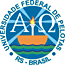 MINISTÉRIO DA EDUCAÇÃOUNIVERSIDADE FEDERAL DE PELOTASPRÓ-REITORIA DE PESQUISA E PÓS-GRADUAÇÃOCOMISSÃO DE RESIDÊNCIA MULTIPROFISSIONALENCAMINHAMENTO DE DEFESA ALUNONº MATRÍCULATÍTULO DO TRABALHO DE CONCLUSÃO DE RESIDÊNCIA (ou do Projeto de Qualificação)PROGRAMAMEMBROS DA BANCA EXAMINADORAMEMBROS DA BANCA EXAMINADORAMEMBROS DA BANCA EXAMINADORANOME COMPLETOPRESIDENTENOME COMPLETO1º TITULARNOME COMPLETO2º TITULARNOME COMPLETOSUPLENTETITULAÇÃO/ÁREAPRESIDENTETITULAÇÃO/ÁREA1º TITULARTITULAÇÃO/ÁREA2º TITULARTITULAÇÃO/ÁREASUPLENTEIES OBTENÇÃO TÍTULOPRESIDENTEIES OBTENÇÃO TÍTULO1º TITULARIES OBTENÇÃO TÍTULO2º TITULARIES OBTENÇÃO TÍTULOSUPLENTEANO OBTENÇÃO TÍTULOPRESIDENTEANO OBTENÇÃO TÍTULO1º TITULARANO OBTENÇÃO TÍTULO2º TITULARANO OBTENÇÃO TÍTULOSUPLENTECPF ou PASSAPORTE (Para Estrangeiros)PRESIDENTECPF ou PASSAPORTE (Para Estrangeiros)1º TITULARCPF ou PASSAPORTE (Para Estrangeiros)2º TITULARCPF ou PASSAPORTE (Para Estrangeiros)SUPLENTEDATA DE NASCIMENTOPRESIDENTEDATA DE NASCIMENTO1º TITULARDATA DE NASCIMENTO2º TITULARDATA DE NASCIMENTOSUPLENTEE-MAILPRESIDENTEE-MAIL1º TITULARE-MAIL2º TITULARE-MAILSUPLENTEINSTITUIÇÃO DE VÍNCULO (ATUAL)PRESIDENTEINSTITUIÇÃO DE VÍNCULO (ATUAL)1º TITULARINSTITUIÇÃO DE VÍNCULO (ATUAL)2º TITULARINSTITUIÇÃO DE VÍNCULO (ATUAL)SUPLENTEData da defesa: xx de xxxxxxxxxxx de 20xx, às xx horas.